  ТЕРМОПРИНТЕРЫ ДЛЯ ПЕЧАТИ БЛАНКОВ СТРОГОЙ ОТЧЁТНОСТИ (БСО) В ПРОГРАММЕ ДЛЯ ЭВМ АИС “СУПЕРБИЛЕТ”.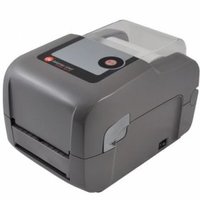 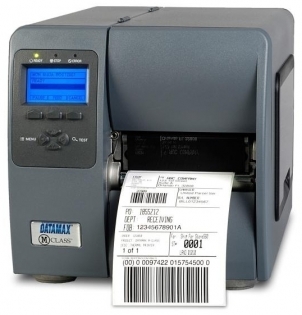 №ПАРАМЕТРЫDATAMAX М - 4210DATAMAX Е – 4205 А1Скорость печати, мм / с2541272Ширина печати, мм1041083Способ печатитермотермо4Качество печати, dpi203203/3005Интерфейс подключенияUSB, RS-232, LPT, LANUSB, RS-232, LPT, LAN6Внутренний языкDPL, ZPL, EPLDPL, ZPL, EPL7Память RAM, Mb3216/ROM-648Датчик черной меткиподвижныйподвижный9Бланки билетов - емкость, штукРулон/стопа 1000-2000Рулон/стопа 500-100010Размещение билетовВнутри, отсек с ключомСнаружи на столе11Возможные опциирезакРезак 12Вес, кг9,52,113Материал корпусаМеталлДвухслойный термопластик